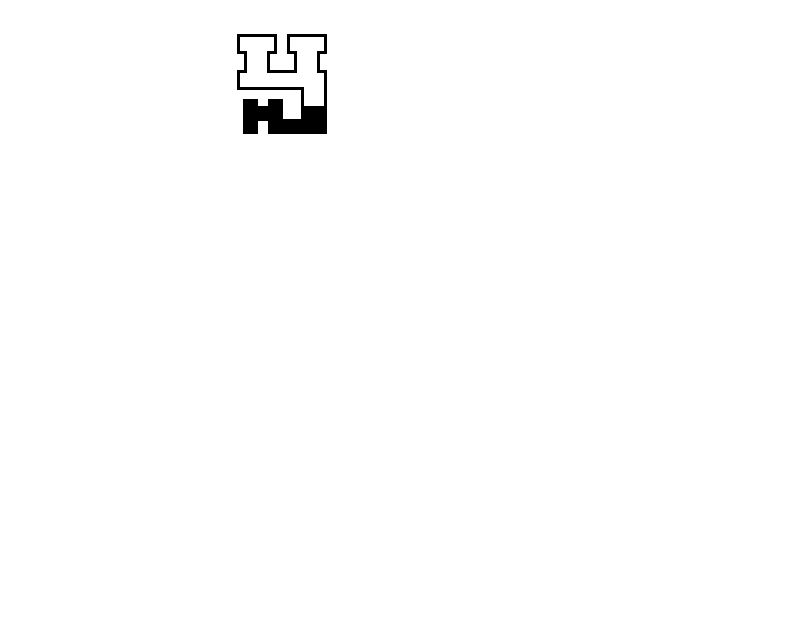 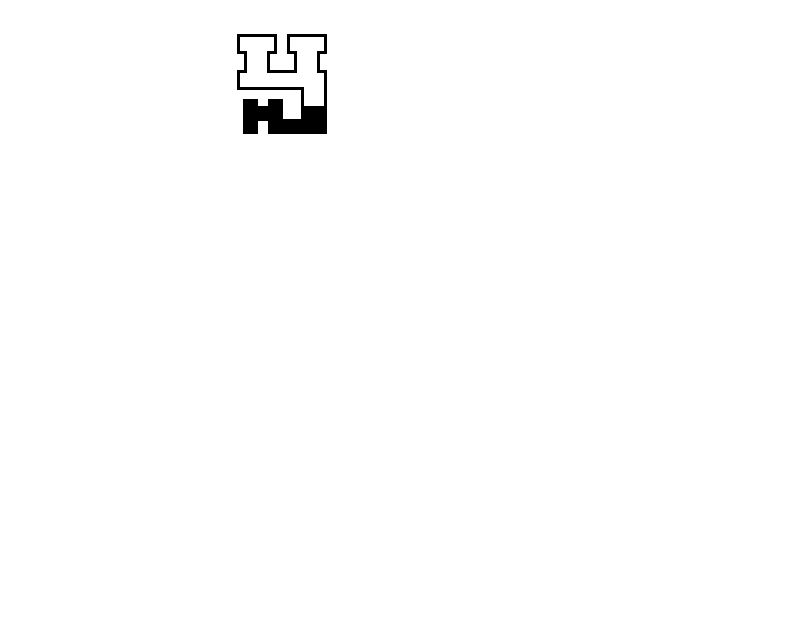 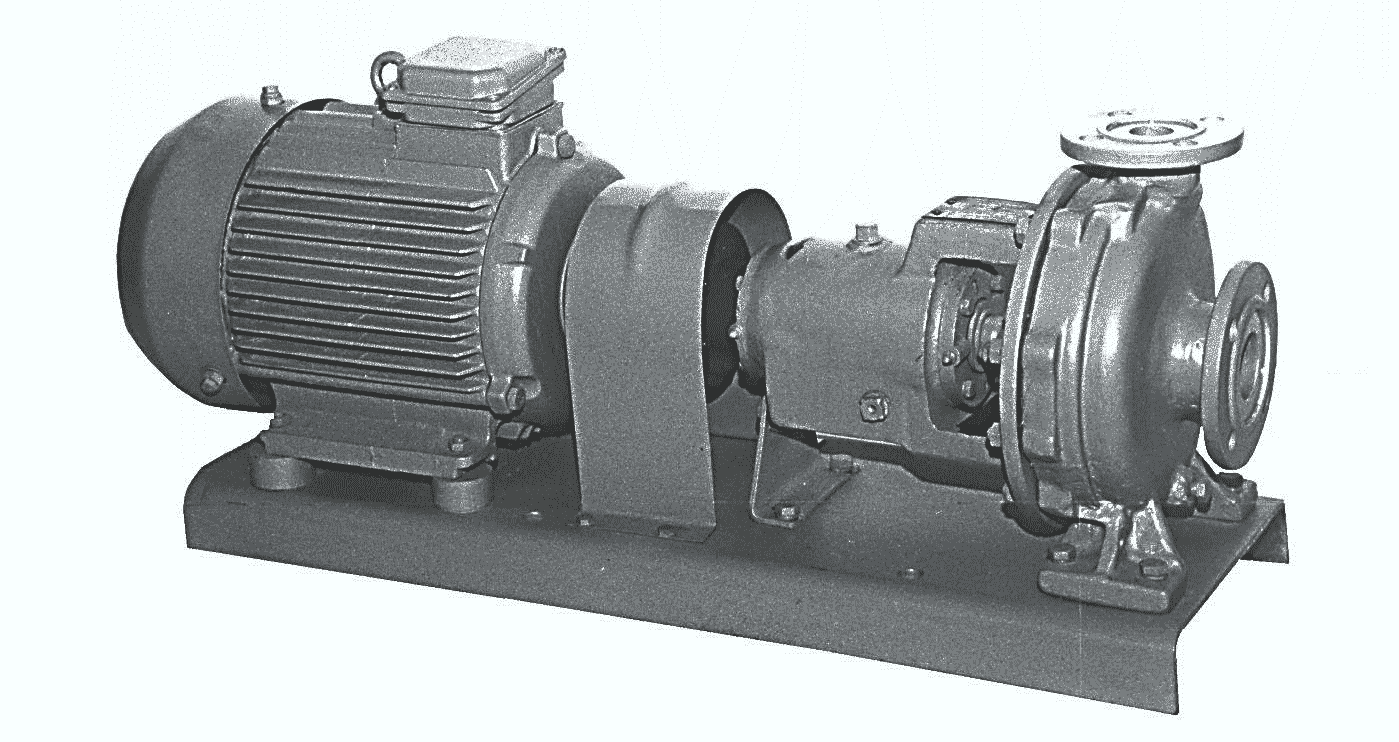 АГРЕГАТЭЛЕКТРОНАСОСНЫЙМАРКИАХ(О)(-Е)80-65-160Агрегаты электронасосные марки  АХ(О)(-Е)80-65-160 (в дальнейшем агрегаты) предназначены для перекачивания чистых нейтральных жидкостей кинематической вязкостью до 3010-6 м2/с, имеющих твердые включения не более 1,0 мм, объемная концентрация которых не более 1,5 %, плотностью не более: 1850 кг/м3, с температурой перекачиваемой жидкости от минус 40 до + 90 ºС для исполнения А, от минус 40 до + 120 ºС для исполнений К, Е, И, и от 0 до + 250 ºС для исполнения АХО(-Е).Корпус подшипников конструктивного исполнения АХО(-Е) имеет камеру, в которую подается напроток охлаждающая жидкость.По требованию заказчика насосы в исполнении АХО(-Е) могут поставляться с камерой обогрева на корпусе насоса со стороны всасывания.Агрегаты общепромышленного исполнения не допускают установки и эксплуатации их во взрыво- и пожароопасных производствах и не должны использоваться для перекачивания горючих и легко воспламеняющихся жидкостей.Агрегаты типа АХ(О) могут изготавливаться в конструктивном исполнении Е для взрыво- пожароопасных зон 1 и 2 классов помещений и наружных установок согласно ТР ТС 012/2011; ГОСТ 31438.1; ГОСТ 12.1.011 и других нормативных документов, в которых пары, газы и туманы перекачиваемых жидкостей образуют с воздухом взрыво- пожароопасные смеси категорий IIA; IIB и групп Т1, Т2, Т3, Т4 в зависимости от температуры воспламенения смеси, за исключением жидкостей с растворенным в них кислородом, детонирующих расплавленных металлов, сжиженных газов, радиоактивных жидкостей и других аналогичных сред.Условия окружающей среды:- температура от минус 50 до плюс 45 ºС;- давление от 80 до 110 кПа (от 0,8 до 1,1 бар); - климатическое исполнение У, категории размещения 2, 3 ГОСТ 15150.Условное обозначение агрегата при заказе, переписке и в другой документации принято в соответствии с ТР ТС 010/2011, 012/2011 и СТ ПК00218035-001-2011 исполнения и категории размещения по ГОСТ 15150.Пример обозначения:АХ-Е80-65-160-К-55-У3 Ex II Gb c/b IIBT4 X -50 ºС ≤ Та ≤ +45 ºС  СТ ПК00218035-001-2011,где АХ – химический консольный горизонтальный на опорной стойке;Е – обозначение исполнения для взрыво- и пожароопасных производств;80 – диаметр входа в мм;65 – диаметр выхода в мм;160 – номинальный условный диаметр рабочего колеса в мм;К – условное обозначение материала проточной части насоса;55 – вид уплотнения вала (двойное торцовое уплотнение – типа 153/153 либо аналог);У – климатическое исполнение;3 – категория размещения при эксплуатации.Ex – специальный знак взрывобезопасности;II – группа оборудования;Gb – уровень взрывозащиты;c/b – вид взрывозащиты.IIB – группа и подгруппа оборудования в соответствии с категорией взрывоопасности смеси, для которой оборудование предназначено.Оборудование, промаркированное как IIB, пригодно, также для применения там, где требуется оборудование подгруппы IIA.Т4 – Классификация оборудования в зависимости от температурного класса взрывоопасной газовой смеси и обозначает максимальную температуру поверхности ºС при которой может эксплуатироваться агрегат.Оборудование, промаркированное как Т4, пригодно, также для применения там, где требуется оборудование температурного класса Т3, Т2 и Т1.Х – обозначение дополнительной информации по установке, использованию и техобслуживанию оборудования. Так как, фактическая максимальная температура поверхности зависит непосредственно не от оборудования, а главным образом от условий эксплуатации (таких как нагретая(горячая) жидкость перекачиваемая насосом).-50 ºС ≤ Та ≤ +45 ºС – Диапазон температур окружающей среды при которых может эксплуатироваться агрегат.При установке в насосе обточенного рабочего колеса, обеспечивающего работу по средней и нижней кривым поля Q-H, в марке агрегата после обозначения номинального условного диаметра рабочего колеса добавляется буква «а» (1-ая обточка) или «б» (2-ая обточка).Например:АХО80-65-160а-К-СД-У3	СТ ПК00218035-001-2011,где О – для горячих и кристаллизующихся жидкостей;а – первая  обточка рабочего колеса;СД – двойное сальниковое уплотнение (5 – одинарное торцовое уплотнение, 55 – двойное торцовое уплотнение);Условное обозначение материала деталей проточной части насоса.Технические характеристикиХарактеристика агрегата испытанного на воде n = 2900 об/мин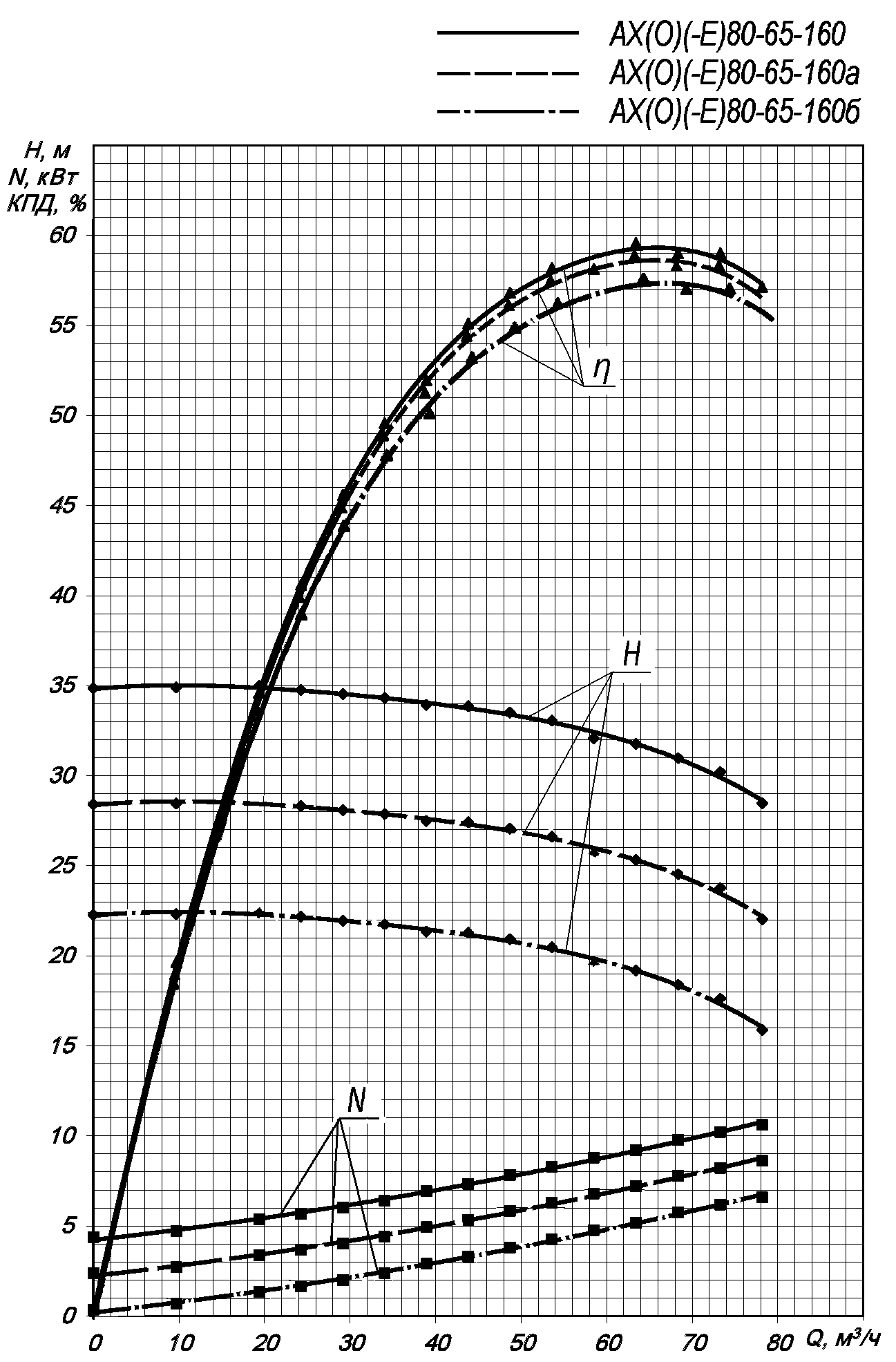 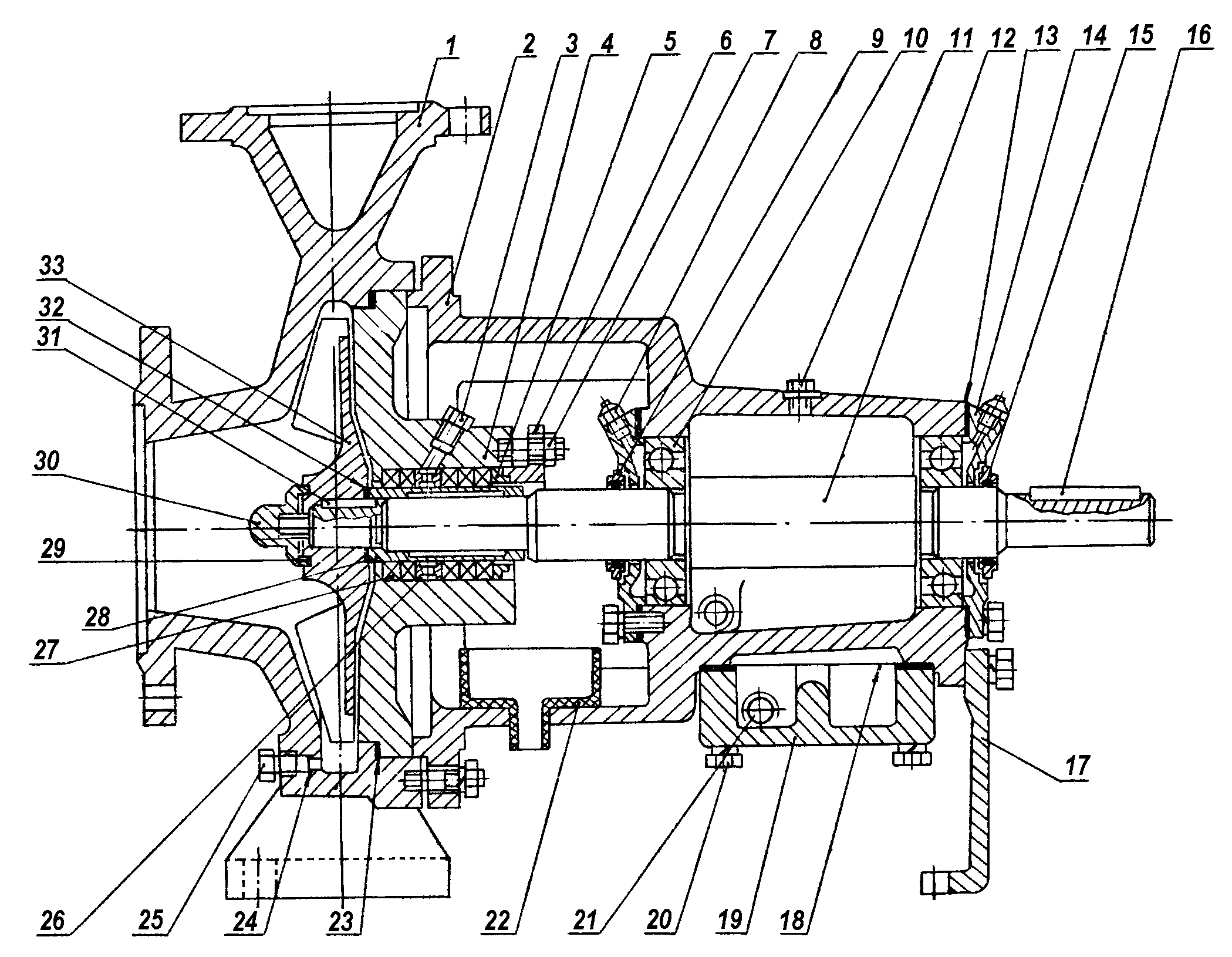 1-корпус насоса, 2-корпус подшипников, 3-пробка, 4-корпус сальника, 5-кольцо, 6-крышка сальника, 7-гайка, 8-масленка, 9-отбойник, 10-подшипник 46307, 11-воздушник, 12-вал, 13-прокладка, 14-крышка подшипника, 15-кольцо, 16-шпонка, 17-лапа, 18-прокладка, 19-крышка охлаждения, 20-болт, 21-пробка, 22-корыто, 23-прокладка, 24-прокладка, 25-пробка, 26-кольцо сальника, 27-набивка, 28-втулка защитная, 29-прокладка, 30-гайка рабочего колеса, 31-шпонка, 32-прокладка, 33-колесо рабочее, 34-корпус уплотнения, 35-крышка уплотнения, 36-винт, 37-уплотнение торцовое.Исполнение насоса с торцовым уплотнением:типа 133/133 (либо аналог)                                              типа 113 (либо аналог)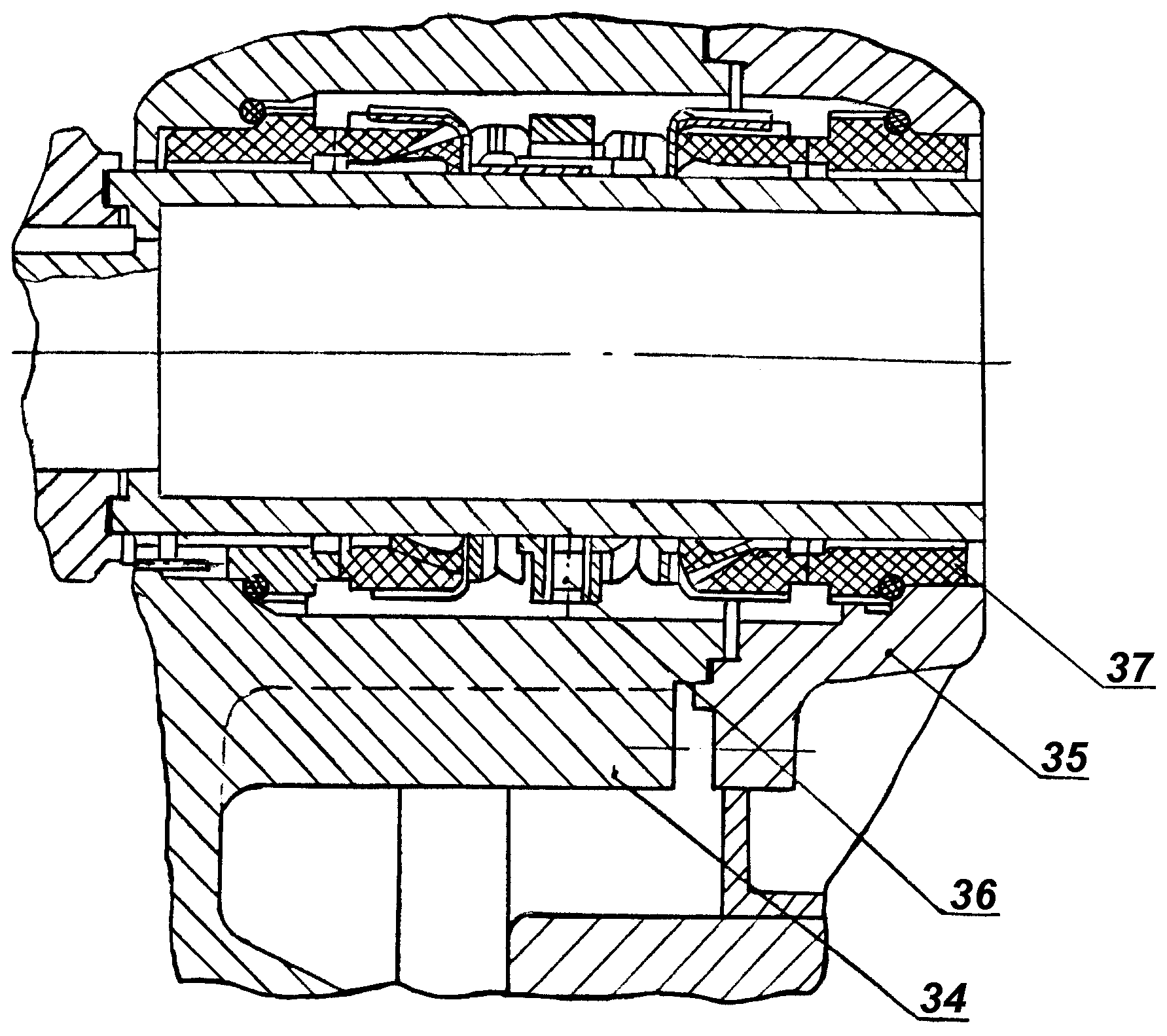 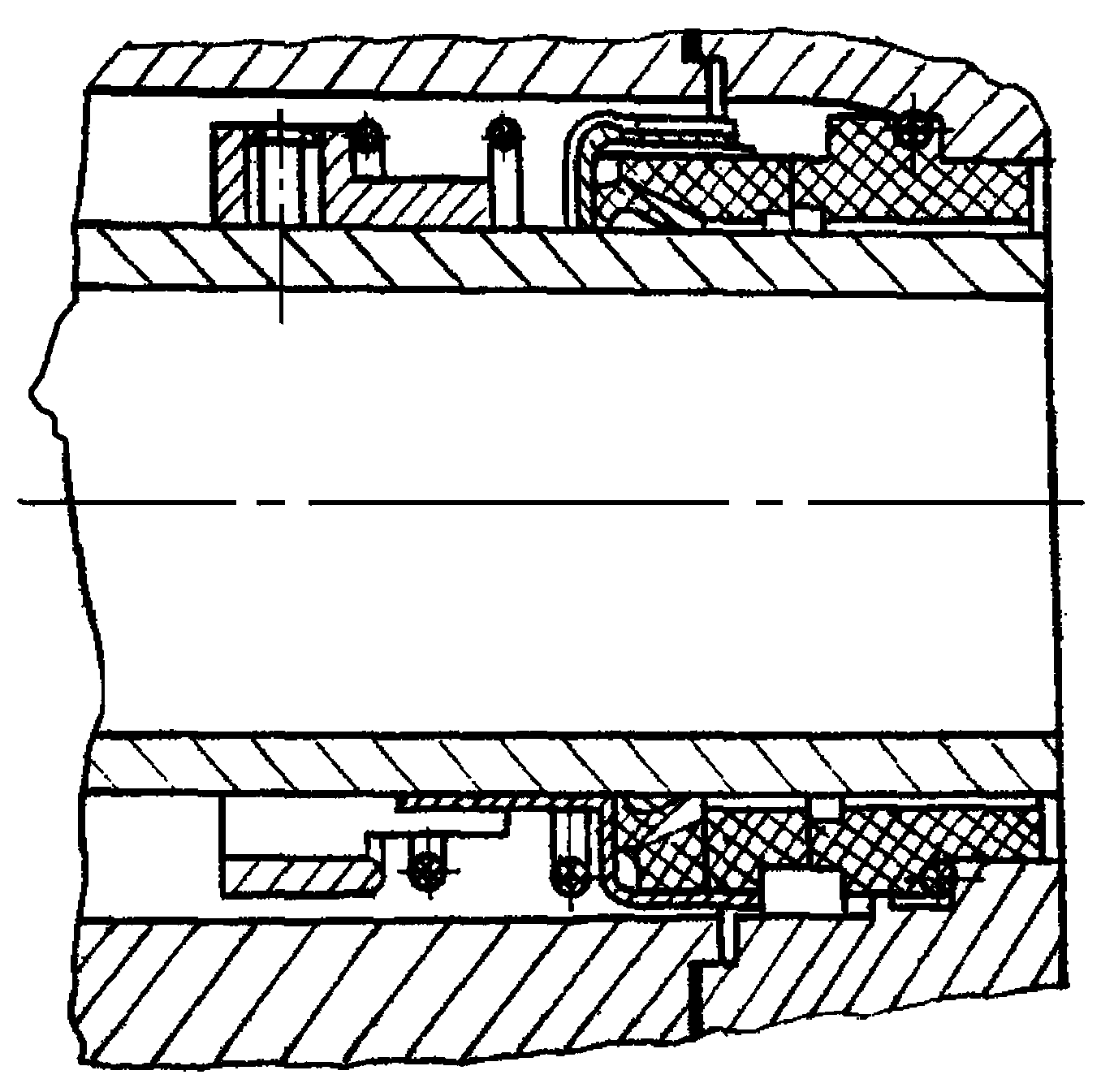 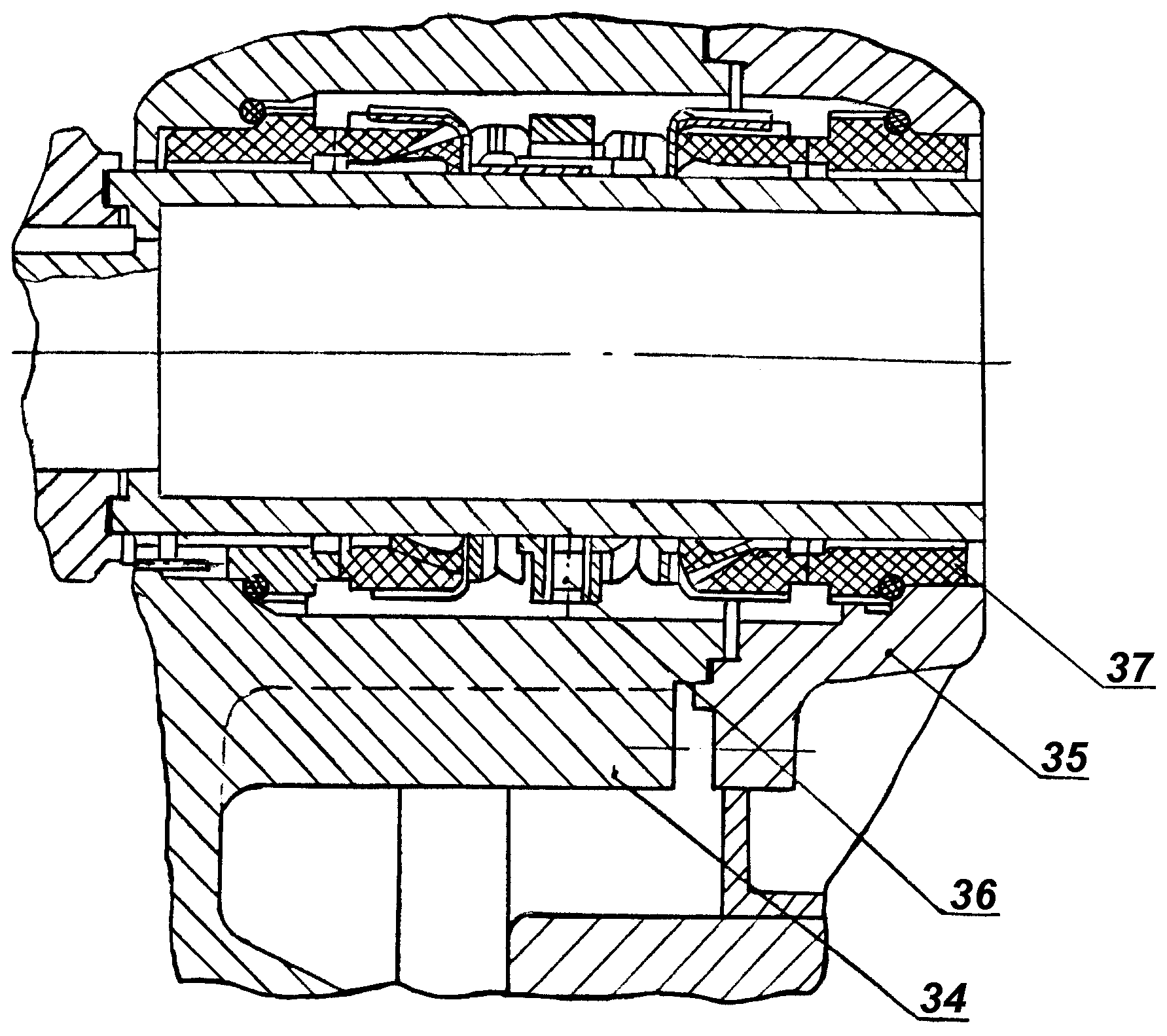 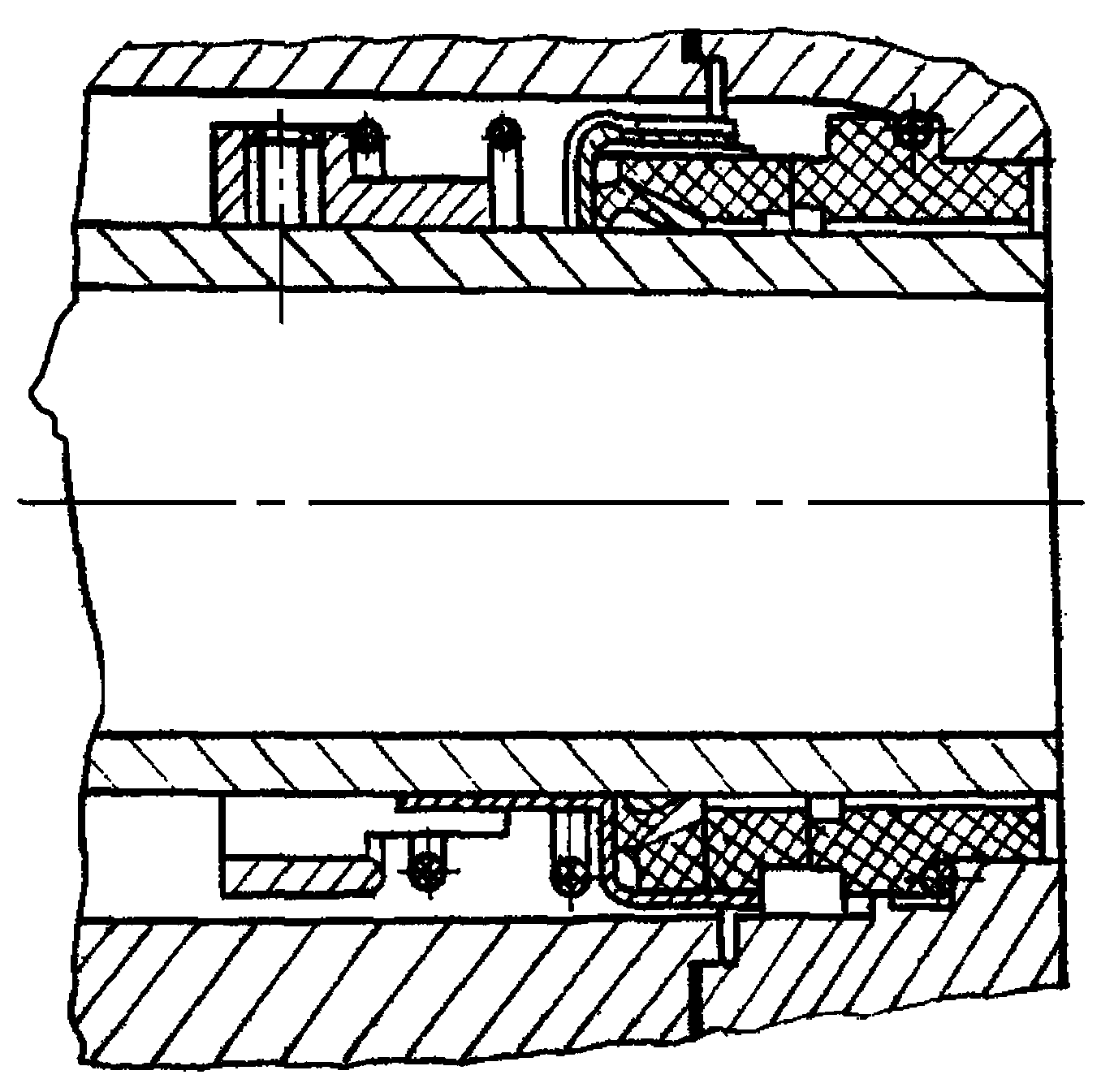 Габаритный чертеж агрегата АХ(О)(-Е)80-65-160 с муфтой без монтажного проставка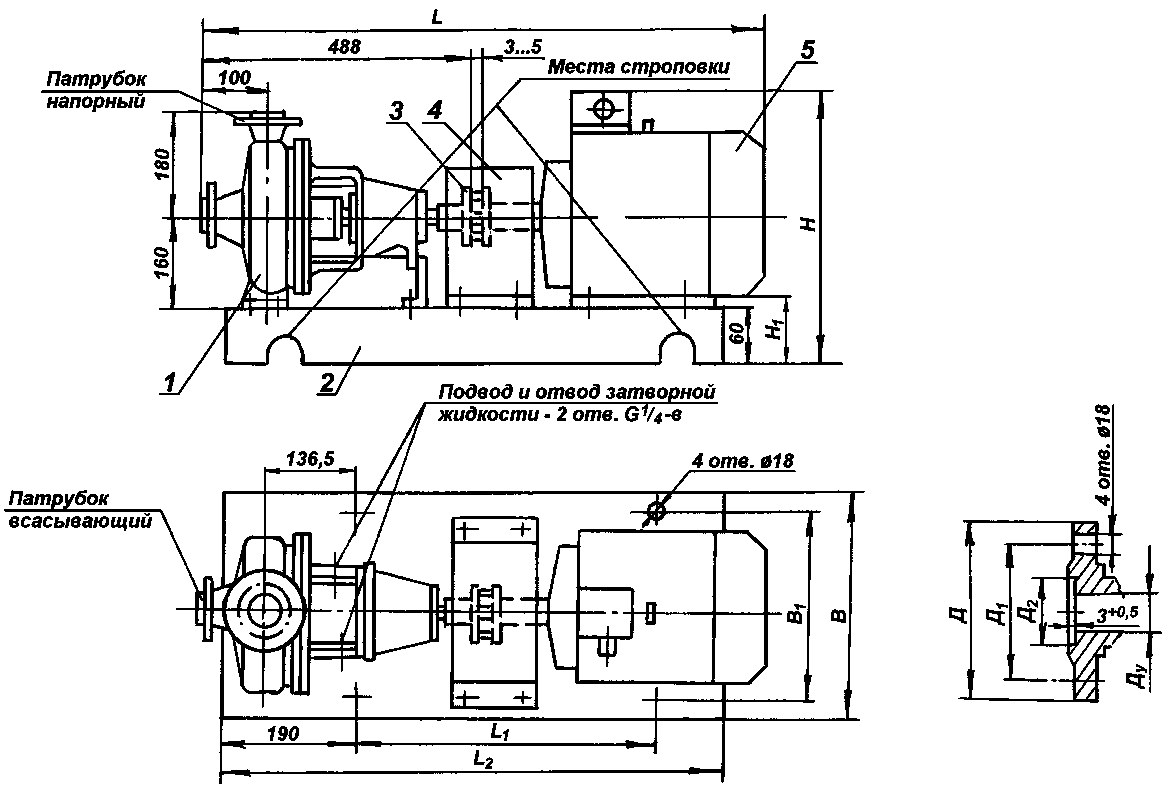 1 – насос центробежный, 2 – плита фундаментная, 3 – муфта, 4 – кожух, 5 – двигательПримечания:1. Присоединительные размеры фланцев по ГОСТ 12815.2. Габаритные размеры, масса агрегата в зависимости от двигателя и муфты приведены в таблице.Габаритный чертеж агрегата АХ(О)(-Е)80-65-160 с муфтой с монтажным проставком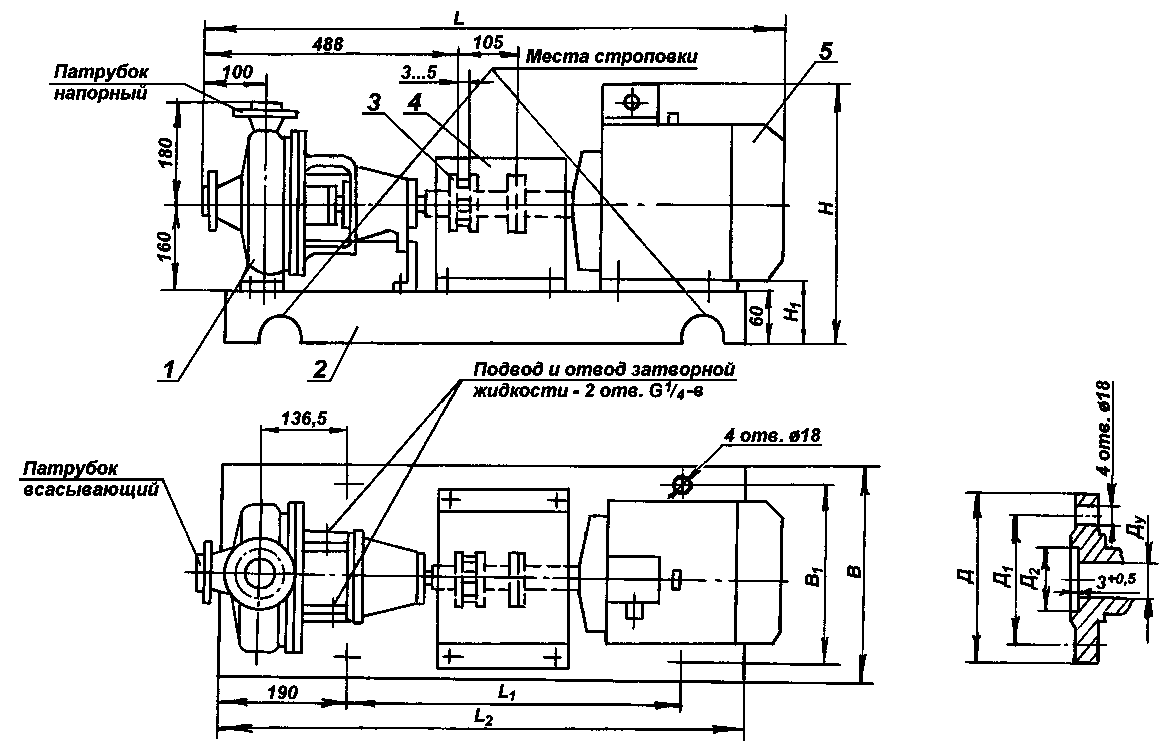 1 – насос центробежный, 2 – плита фундаментная, 3 – муфта, 4 – кожух, 5 – двигательПримечания:1. Присоединительные размеры фланцев по ГОСТ 12815.2. Габаритные размеры, масса агрегата в зависимости от двигателя и муфты приведены в таблице.МатериалМатериалдетали литыедетали из прокатаАСталь 25ЛГОСТ 977Сталь углеродистаяГОСТ 380; ГОСТ 1050КСталь 12Х18Н9ТЛГОСТ 977Сталь12Х18Н10ТГОСТ 5949ЕСталь 12Х18Н12М3ТЛГОСТ 977Сталь 10Х17Н13М2ТГОСТ 5949ИСталь 07ХН25МДТЛТУ 26-1414-84Сталь 06ХН28МДТГОСТ 5949Наименование показателяВеличина для типоразмераВеличина для типоразмераВеличина для типоразмераНаименование показателяАХ(О)(-Е)80-65-160АХ(О)(-Е)80-65-160аАХ(О)(-Е)80-65-160бПодача, м3/ч505050Напор, м322620Частота вращения, об/мин290029002900Допускаемый кавитационный запас, м4,54,54,5Мощность насоса, кВт(при ρ=1000 кг/м3)10,07,54,0КПД, %, не менее555555Утечка через уплотнение, л/ч, не более:- торцовое0,030,030,03- сальниковое3,03,03,0Давление на входе в насос, МПа (кгс/см2), не более:- при сальниковом уплотнении0,35 (3,5)0,35 (3,5)0,35 (3,5)- при одинарном торцовом0,8 (8,0)0,8 (8,0)0,8 (8,0)- при двойном торцовом0,7 (7,0)0,7 (7,0)0,7 (7,0)Габаритные размеры, ммсм. рисуноксм. рисуноксм. рисунокМасса электронасоса, кгсм. рисуноксм. рисуноксм. рисунокПараметры энергопитания:Частота тока, Гц505050Напряжение, В220/380220/380220/380КомплектующийдвигательРазмеры в миллиметрахРазмеры в миллиметрахРазмеры в миллиметрахРазмеры в миллиметрахРазмеры в миллиметрахРазмеры в миллиметрахРазмеры в миллиметрахРазмеры в миллиметрахРазмеры в миллиметрахРазмеры в миллиметрахРазмеры в миллиметрахРазмеры в миллиметрахРазмеры в миллиметрахРазмеры в миллиметрахРазмеры в миллиметрахМасса агрегата, кгКомплектующийдвигательLL1L2НH1BB1Всасывающий патрубокВсасывающий патрубокВсасывающий патрубокВсасывающий патрубокНапорныйпатрубокНапорныйпатрубокНапорныйпатрубокНапорныйпатрубокМасса агрегата, кгКомплектующийдвигательLL1L2НH1BB1ДД1Д2ДуДД1Д2ДуМасса агрегата, кгА112М2 (7,5 кВт)997360780398108305230195160121Н1280180145110Н1265150 (153)АИМ112М2 (7,5 кВт)992360780523108305230195160121Н1280180145110Н1265171 (174)А132М2 (11,0 кВт)99736083039888305230195160121Н1280180145110Н1265155 (158)ВА132М2 (11,0 кВт)108236083054888305230195160121Н1280180145110Н1265215 (218)АИР160S2 (15,0 кВт)109741091046560360250195160121Н1280180145110Н1265220 (223)ВА160S2 (15,0 кВт)109741091058060360250195160121Н1280180145110Н1265249 (252)АИР160М2 (18,5 кВт)113741091046560360250195160121Н1280180145110Н1265234 (237)ВА160М2 (18,5 кВт)113741091058060360250195160121Н1280180145110Н1265269 (272)Примечания.1. Масса агрегата в скобках для насосов АХО(-Е).2. Масса агрегата АХО(-Е) дана без учета рубашки обогрева.3. Допускается применение электродвигателей других марок с аналогичными характеристиками не хуже чем указаны в таблице.Примечания.1. Масса агрегата в скобках для насосов АХО(-Е).2. Масса агрегата АХО(-Е) дана без учета рубашки обогрева.3. Допускается применение электродвигателей других марок с аналогичными характеристиками не хуже чем указаны в таблице.Примечания.1. Масса агрегата в скобках для насосов АХО(-Е).2. Масса агрегата АХО(-Е) дана без учета рубашки обогрева.3. Допускается применение электродвигателей других марок с аналогичными характеристиками не хуже чем указаны в таблице.Примечания.1. Масса агрегата в скобках для насосов АХО(-Е).2. Масса агрегата АХО(-Е) дана без учета рубашки обогрева.3. Допускается применение электродвигателей других марок с аналогичными характеристиками не хуже чем указаны в таблице.Примечания.1. Масса агрегата в скобках для насосов АХО(-Е).2. Масса агрегата АХО(-Е) дана без учета рубашки обогрева.3. Допускается применение электродвигателей других марок с аналогичными характеристиками не хуже чем указаны в таблице.Примечания.1. Масса агрегата в скобках для насосов АХО(-Е).2. Масса агрегата АХО(-Е) дана без учета рубашки обогрева.3. Допускается применение электродвигателей других марок с аналогичными характеристиками не хуже чем указаны в таблице.Примечания.1. Масса агрегата в скобках для насосов АХО(-Е).2. Масса агрегата АХО(-Е) дана без учета рубашки обогрева.3. Допускается применение электродвигателей других марок с аналогичными характеристиками не хуже чем указаны в таблице.Примечания.1. Масса агрегата в скобках для насосов АХО(-Е).2. Масса агрегата АХО(-Е) дана без учета рубашки обогрева.3. Допускается применение электродвигателей других марок с аналогичными характеристиками не хуже чем указаны в таблице.Примечания.1. Масса агрегата в скобках для насосов АХО(-Е).2. Масса агрегата АХО(-Е) дана без учета рубашки обогрева.3. Допускается применение электродвигателей других марок с аналогичными характеристиками не хуже чем указаны в таблице.Примечания.1. Масса агрегата в скобках для насосов АХО(-Е).2. Масса агрегата АХО(-Е) дана без учета рубашки обогрева.3. Допускается применение электродвигателей других марок с аналогичными характеристиками не хуже чем указаны в таблице.Примечания.1. Масса агрегата в скобках для насосов АХО(-Е).2. Масса агрегата АХО(-Е) дана без учета рубашки обогрева.3. Допускается применение электродвигателей других марок с аналогичными характеристиками не хуже чем указаны в таблице.Примечания.1. Масса агрегата в скобках для насосов АХО(-Е).2. Масса агрегата АХО(-Е) дана без учета рубашки обогрева.3. Допускается применение электродвигателей других марок с аналогичными характеристиками не хуже чем указаны в таблице.Примечания.1. Масса агрегата в скобках для насосов АХО(-Е).2. Масса агрегата АХО(-Е) дана без учета рубашки обогрева.3. Допускается применение электродвигателей других марок с аналогичными характеристиками не хуже чем указаны в таблице.Примечания.1. Масса агрегата в скобках для насосов АХО(-Е).2. Масса агрегата АХО(-Е) дана без учета рубашки обогрева.3. Допускается применение электродвигателей других марок с аналогичными характеристиками не хуже чем указаны в таблице.Примечания.1. Масса агрегата в скобках для насосов АХО(-Е).2. Масса агрегата АХО(-Е) дана без учета рубашки обогрева.3. Допускается применение электродвигателей других марок с аналогичными характеристиками не хуже чем указаны в таблице.Примечания.1. Масса агрегата в скобках для насосов АХО(-Е).2. Масса агрегата АХО(-Е) дана без учета рубашки обогрева.3. Допускается применение электродвигателей других марок с аналогичными характеристиками не хуже чем указаны в таблице.Примечания.1. Масса агрегата в скобках для насосов АХО(-Е).2. Масса агрегата АХО(-Е) дана без учета рубашки обогрева.3. Допускается применение электродвигателей других марок с аналогичными характеристиками не хуже чем указаны в таблице.КомплектующийдвигательРазмеры в миллиметрахРазмеры в миллиметрахРазмеры в миллиметрахРазмеры в миллиметрахРазмеры в миллиметрахРазмеры в миллиметрахРазмеры в миллиметрахРазмеры в миллиметрахРазмеры в миллиметрахРазмеры в миллиметрахРазмеры в миллиметрахРазмеры в миллиметрахРазмеры в миллиметрахРазмеры в миллиметрахРазмеры в миллиметрахМасса агрегата, кгКомплектующийдвигательLL1L2НH1BB1Всасывающий патрубокВсасывающий патрубокВсасывающий патрубокВсасывающий патрубокНапорныйпатрубокНапорныйпатрубокНапорныйпатрубокНапорныйпатрубокМасса агрегата, кгКомплектующийдвигательLL1L2НH1BB1ДД1Д2ДуДД1Д2ДуМасса агрегата, кгА112М2 (7,5 кВт)1093595880398108305230195160121Н1280180145110Н1265157 (160)АИМ112М2 (7,5 кВт)1088595880523108305230195160121Н1280180145110Н1265179 (182)А132М2 (11,0 кВт)109359593039888305230195160121Н1280180145110Н1265163 (166)ВА132М2 (11,0 кВт)117859593054888305230195160121Н1280180145110Н1265223 (226)АИР160S2 (15,0 кВт)1193595101046560360250195160121Н1280180145110Н1265229 (232)ВА160S2 (15,0 кВт)1193595101058060360250195160121Н1280180145110Н1265258 (261)АИР160М2 (18,5 кВт)1233595101046560360250195160121Н1280180145110Н1265243 (246)ВА160М2 (18,5 кВт)1233595101058060360250195160121Н1280180145110Н1265278 (281)Примечания.1. Масса агрегата в скобках для насосов АХО(-Е).2. Масса агрегата АХО(-Е) дана без учета рубашки обогрева.3. Допускается применение электродвигателей других марок с аналогичными характеристиками не хуже чем указаны в таблице.Примечания.1. Масса агрегата в скобках для насосов АХО(-Е).2. Масса агрегата АХО(-Е) дана без учета рубашки обогрева.3. Допускается применение электродвигателей других марок с аналогичными характеристиками не хуже чем указаны в таблице.Примечания.1. Масса агрегата в скобках для насосов АХО(-Е).2. Масса агрегата АХО(-Е) дана без учета рубашки обогрева.3. Допускается применение электродвигателей других марок с аналогичными характеристиками не хуже чем указаны в таблице.Примечания.1. Масса агрегата в скобках для насосов АХО(-Е).2. Масса агрегата АХО(-Е) дана без учета рубашки обогрева.3. Допускается применение электродвигателей других марок с аналогичными характеристиками не хуже чем указаны в таблице.Примечания.1. Масса агрегата в скобках для насосов АХО(-Е).2. Масса агрегата АХО(-Е) дана без учета рубашки обогрева.3. Допускается применение электродвигателей других марок с аналогичными характеристиками не хуже чем указаны в таблице.Примечания.1. Масса агрегата в скобках для насосов АХО(-Е).2. Масса агрегата АХО(-Е) дана без учета рубашки обогрева.3. Допускается применение электродвигателей других марок с аналогичными характеристиками не хуже чем указаны в таблице.Примечания.1. Масса агрегата в скобках для насосов АХО(-Е).2. Масса агрегата АХО(-Е) дана без учета рубашки обогрева.3. Допускается применение электродвигателей других марок с аналогичными характеристиками не хуже чем указаны в таблице.Примечания.1. Масса агрегата в скобках для насосов АХО(-Е).2. Масса агрегата АХО(-Е) дана без учета рубашки обогрева.3. Допускается применение электродвигателей других марок с аналогичными характеристиками не хуже чем указаны в таблице.Примечания.1. Масса агрегата в скобках для насосов АХО(-Е).2. Масса агрегата АХО(-Е) дана без учета рубашки обогрева.3. Допускается применение электродвигателей других марок с аналогичными характеристиками не хуже чем указаны в таблице.Примечания.1. Масса агрегата в скобках для насосов АХО(-Е).2. Масса агрегата АХО(-Е) дана без учета рубашки обогрева.3. Допускается применение электродвигателей других марок с аналогичными характеристиками не хуже чем указаны в таблице.Примечания.1. Масса агрегата в скобках для насосов АХО(-Е).2. Масса агрегата АХО(-Е) дана без учета рубашки обогрева.3. Допускается применение электродвигателей других марок с аналогичными характеристиками не хуже чем указаны в таблице.Примечания.1. Масса агрегата в скобках для насосов АХО(-Е).2. Масса агрегата АХО(-Е) дана без учета рубашки обогрева.3. Допускается применение электродвигателей других марок с аналогичными характеристиками не хуже чем указаны в таблице.Примечания.1. Масса агрегата в скобках для насосов АХО(-Е).2. Масса агрегата АХО(-Е) дана без учета рубашки обогрева.3. Допускается применение электродвигателей других марок с аналогичными характеристиками не хуже чем указаны в таблице.Примечания.1. Масса агрегата в скобках для насосов АХО(-Е).2. Масса агрегата АХО(-Е) дана без учета рубашки обогрева.3. Допускается применение электродвигателей других марок с аналогичными характеристиками не хуже чем указаны в таблице.Примечания.1. Масса агрегата в скобках для насосов АХО(-Е).2. Масса агрегата АХО(-Е) дана без учета рубашки обогрева.3. Допускается применение электродвигателей других марок с аналогичными характеристиками не хуже чем указаны в таблице.Примечания.1. Масса агрегата в скобках для насосов АХО(-Е).2. Масса агрегата АХО(-Е) дана без учета рубашки обогрева.3. Допускается применение электродвигателей других марок с аналогичными характеристиками не хуже чем указаны в таблице.Примечания.1. Масса агрегата в скобках для насосов АХО(-Е).2. Масса агрегата АХО(-Е) дана без учета рубашки обогрева.3. Допускается применение электродвигателей других марок с аналогичными характеристиками не хуже чем указаны в таблице.Продукция сертифицированаСистема менеджмента качества сертифицирована по ИСО 9001Государственная лицензия № 0004518 от 30 марта 2012 г.Продукция сертифицированаСистема менеджмента качества сертифицирована по ИСО 9001Государственная лицензия № 0004518 от 30 марта 2012 г.010000, Казахстан, г. Астана,ул. Ж. Омарова, 111ПК «Целингидромаш»тел.: +7 (717-2) 21-25-43факс: +7 (717-2) 21-25-06; 21-25-37http://celingidromash.pulscen.kz/E-mail: cgm01@yandex.ru